Рекомендации родителям по теме недели «Труд людей осенью».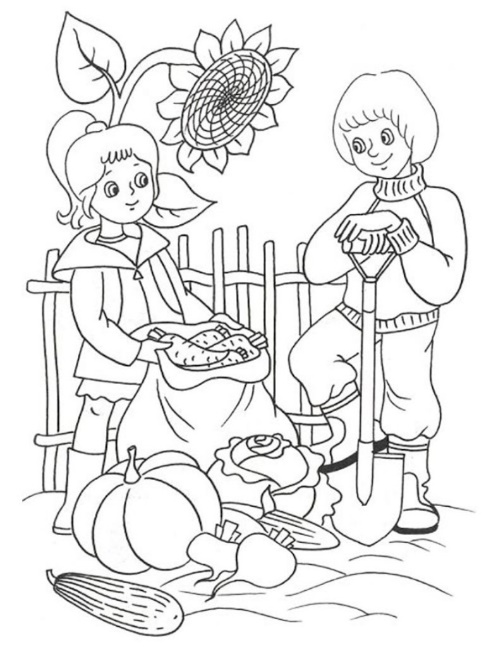 Для осуществления образовательной деятельности семье рекомендуется:- побеседовать с ребенком о труде взрослых людей осенью;- рассмотреть с ребенком натуральные овощи: картофель, морковь, лук,помидор, кабачок, репу, капусту, перец, огурец, редис, свеклу, чеснок, горох,фасоль. Уточнить, как это все можно назвать одним словом;- расспросить ребенка, где растут овощи, обратить внимание на цвет, форму;- уточнить у ребенка, что можно приготовить из овощей (суп, салат, винегрет);- рассказать ребенку о труде сельских хозяйств осенью по сборке урожая;- рассмотреть с ребенком натуральные фрукты: яблоко, грушу, персик, сливу,виноград, абрикос, апельсин, мандарин, лимон. Объяснить, что это все можно- назвать одним словом «фрукты». По возможности показать и рассказать, где растут фрукты (в саду, на дереве);- рассказать, что можно приготовить из фруктов, из ягод;- побеседуйте с ребёнком о труде взрослых осенью: что делает человек с приходом осени? Какие орудия труда необходимы человеку для работы в саду, в огороде? Как заготавливают фрукты и овощи на зиму? Что будет, если люди осенью не станут трудиться в садах и огородах?- 0бъясните значение слов: ОВОЩИ, ФРУКТЫ, УРОЖАЙ, ОГОРОД, САД, ГРЯДКА, ОВОЩЕХРАНИЛИЩЕ, САДОВОД, ОГОРОДНИК, ОВОЩЕВОД, ЦВЕТОВОД, КОРЗИНА, ЛОПАТА, ЛЕЙКА, МОТЫГА, ВЕДРО, МЕТЛА, СЕКАТОР, ГРАБЛИ, ПИЛА, ОРУДИЯ ТРУДА, ИНСТРУМЕНТЫ, УБОРКА;ЗРЕТЬ, СОБИРАТЬ, УБИРАТЬ, ЗАГОТАВЛИВАТЬ, РАСТИ, ПОЛИВАТЬ, КОПАТЬ, ПОЛОТЬ, САЖАТЬ, СЕЯТЬ, УДОБРЯТЬ, СРЫВАТЬ, СРЕЗАТЬ, ОБРЕЗАТЬ, ВЫДЕРГИВАТЬ, ВЫКАПЫВАТЬ, ВЫРАЩИВАТЬ, ТРУДИТЬСЯ;СПЕЛЫЙ, ЗРЕЛЫЙ, ОСТРЫЙ, ОПАСНЫЙ, ТРУДНЫЙ, ТЯЖЕЛЫЙ, ПЛАСТМАССОВЫЙ, ЖЕЛЕЗНЫЙ, ЯБЛОЧНЫЙ, МОРКОВНЫЙ, ТОМАТНЫЙ, ЛИМОННЫЙ, АПЕЛЬСИНОВЫЙ, БАНАНОВЫЙ, МАНДАРИНОВЫЙ, ТЫКВЕННЫЙ, ОГУРЕЧНЫЙ.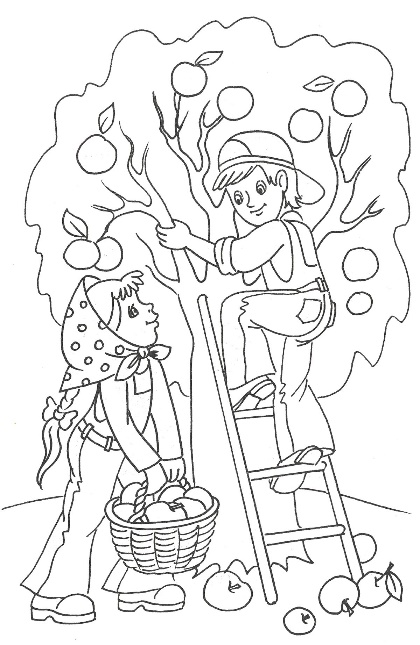 Игра «Запомни и повтори»Назовите ребёнку 10 слов по теме «Овощи, фрукты, труд людей осенью», попросите ребёнка повторить. Например, ИНСТРУМЕНТЫ, ЛОПАТА, ЛЕЙКА, ГРАБЛИ, ПИЛА, МЕТЛА, ГРЯДКА, УРОЖАЙ, ФРУКТЫ, ОВОЩИ.Рекомендуется прочесть:Русская народная сказка «Мужик и медведь» (в обработке А.Толстого),Басня И.Крылов «Стрекоза и Муравей»,Е.Благинина «Не мешайте мне трудиться».